SEND Policy and Procedures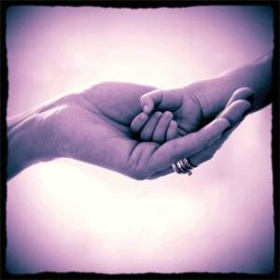 SEND stands for special educational needs and disabilities. The setting has procedures in place for new children starting with SEND and existing children with SEND inline with the SEND Code of Practice 2014. We are committed to treating all children equally and strive for all children to develop their full potential in line with the Disability Discrimination Act 2005 and the Equality Act 2010.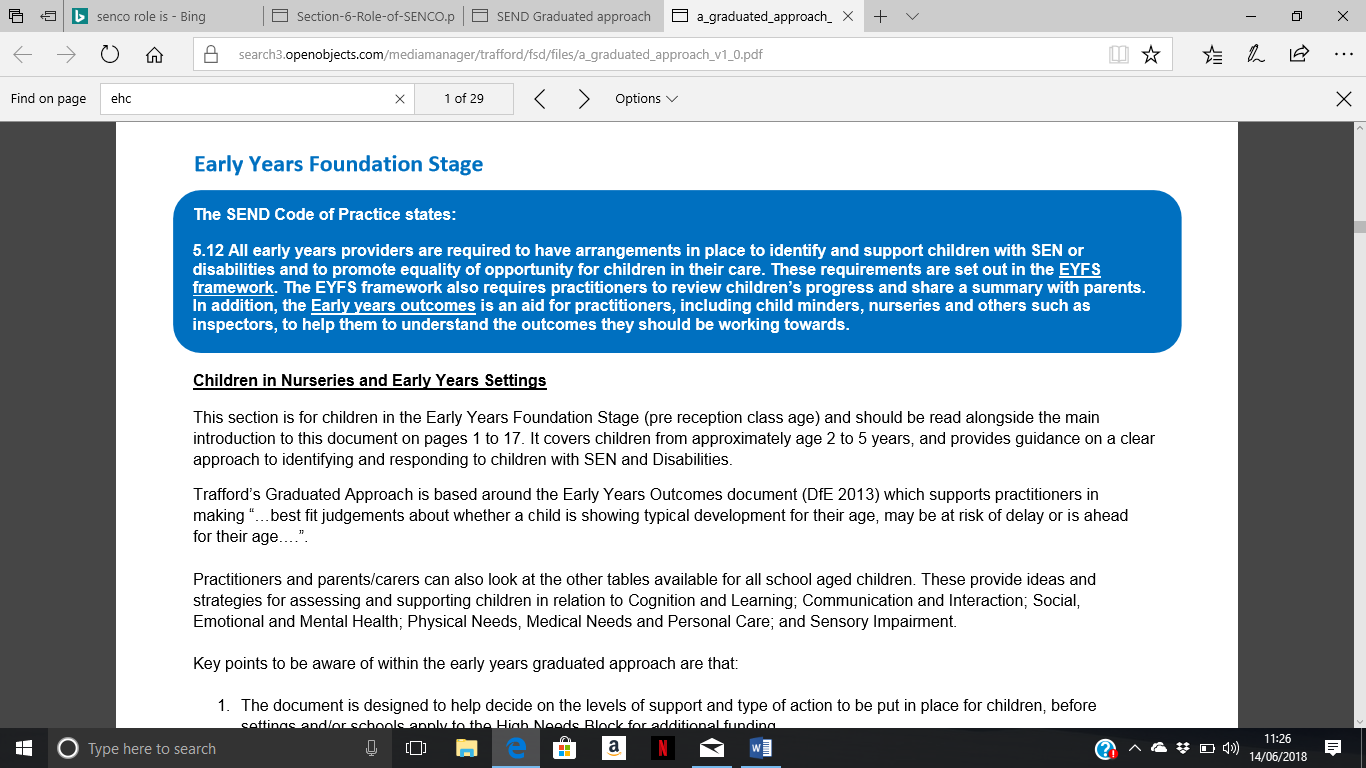 Special Educational Needs Co-Ordinator or SENCO: Rita PatelContact in setting / via email fleximindermanchester@outlook.comSENCO’s Role is to ensure that all children with special educational needs and disabilities in the setting receive the support they need. The SENCO works with the key person regularly to provide support.The SENCO and setting receives support from Trafford SENCO Yvonne Squire. Contact tel 0161912 4812 / 07725070670 / email Yvonne.squire@trafford.gov.uk Existing children with SEND procedureGradual Approach to support needs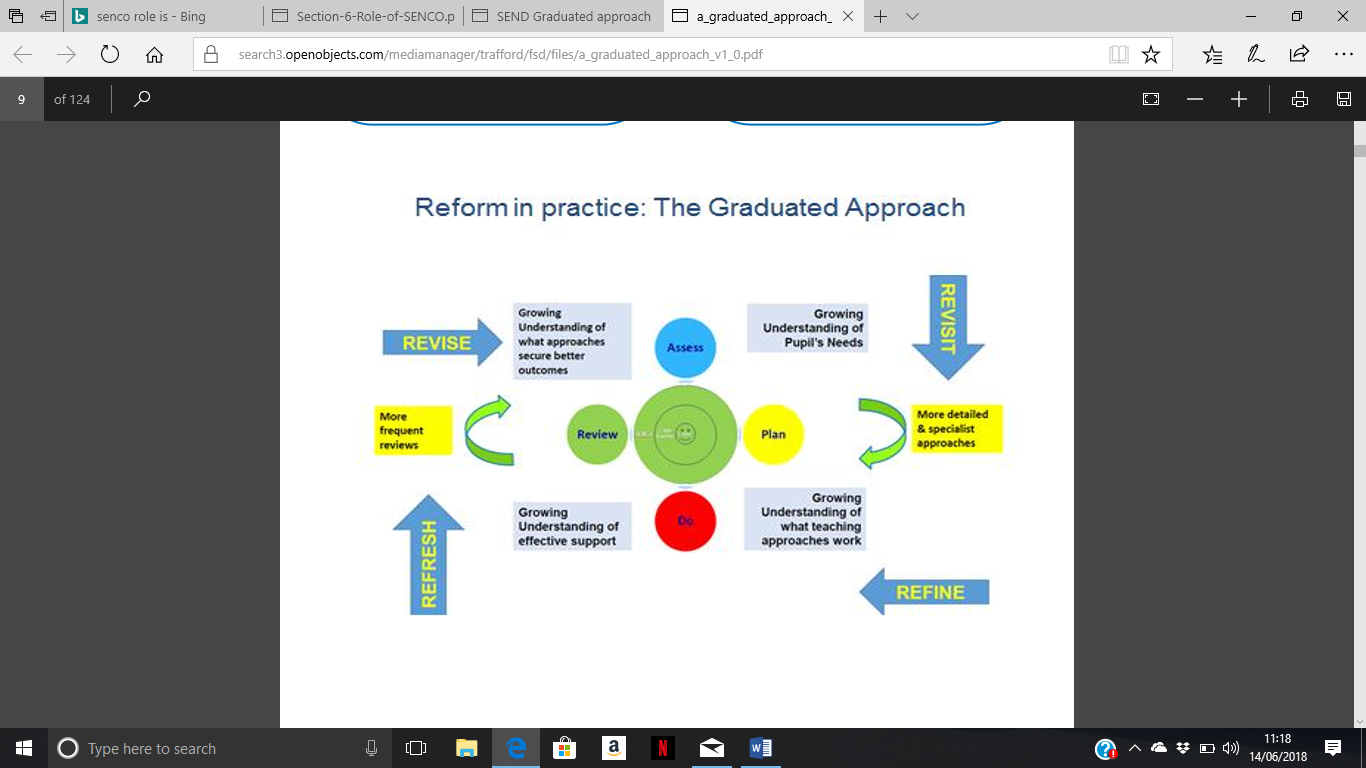 Trafford Council’s ‘A Graduated Approach’ (October 2014) explains the provision for children and young people with SEND. It is a four part cycle of Assess, Plan, Do and Review. During this cycle approaches are revisited, refined and revised building on a growing understanding of learners’ needs and the support needed in helping them to make good progress and secure good outcomes.Admissions procedure for new childrenWritten on 09/10/2015 by Sally Wilson Crookes and Haylea OsborneReviewed on 27/09/2016 by Sally Wilson CrookesReviewed 14/06/2018 by Rita PatelTo be reviewed again before 14/06/2019	